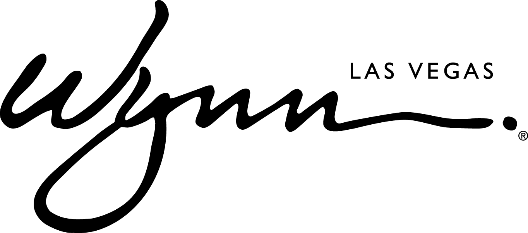 Wynn Las Vegas Announces Inaugural Wynn Scholarship Fund RecipientsNew Program Reinforces Commitment To Enhancing Workplace CultureLAS VEGAS (July 2, 2018) – Wynn Las Vegas announces the inaugural recipients of the newly created Wynn Scholarship Fund, which in total awarded $75,000 in academic scholarships to 10 employees and children of employees. Conceived and implemented by Wynn Resorts CEO Matt Maddox, the program is part of an ongoing commitment to creating growth opportunities for employees and their families.“We are dedicated to enhancing our employee benefits program and creating opportunities for our employees and their families to thrive,” said Maddox. “The Wynn Scholarship Fund furthers our longstanding support of pursuing higher education. I commend our first group of recipients as they move even closer to achieving their academic goals.” Overseen by the Wynn Employee Foundation, the Wynn Scholarship Fund received more than 100 applications in its first year from employees and their dependents. An independent selection committee awarded the following recipients up to $7,500 per academic year for up to four years (maximum $30,000 student):Carolyn Acosta, daughter of employee Maria AcostaAna Aguilar, Cook at Jardin Gabriela Cuicas, daughter of employee Gema SalazarScott Dao, Table Games DealerGabrielle Fernandez, daughter of employee Sherry FernandezChelsea Galvez, daughter of employee Ana ZaragozaBrooke Holmes, Server at Jardin Michelle O’Connell, Cocktail Server Laurren Takahata, daughter of employee Alan TakahataAlanna Walker, Surveillance Specialist“I have been a server at Jardin at Wynn for almost three years while attending community college,” said Brooke Holmes, Wynn employee and scholarship recipient. “With this scholarship I plan on transferring to UNLV to pursue a psychology degree.  It is a tremendous privilege to be awarded an education and I hope to someday give back by founding a non-profit focused on helping struggling single mothers and their children.”The Wynn Scholarship Fund augments the new Wynn Mentorship and Wynn Internship programs, as well as the existing Wynn Tuition Reimbursement program, which provides financial assistance to employees earning a college degree in a field related to the hospitality industry. The next scholarship application period begins April 2019. Wynn employees and their dependents are encouraged to apply at www.wynnemployeefoundation.com. ABOUT WYNN LAS VEGASWynn Resorts is the recipient of more Forbes Travel Guide Five Star Awards than any other independent hotel company in the world. Wynn Las Vegas opened on April 28, 2005 and was once again named the best resort in Nevada on Condé Nast Traveler’s 2018 “Gold List,” a title received for the tenth time. Wynn and Encore Las Vegas feature two luxury hotel towers with a total of 4,750 spacious hotel rooms, suites and villas, approximately 192,000 square feet of casino space, 21 dining experiences featuring signature chefs and 11 bars, two award-winning spas, approximately 290,000 square feet of meeting and convention space, approximately 110,000 square feet of retail space as well as three nightclubs, a beach club and recreation and leisure facilities. In addition to two luxury retail esplanades, a Strip-front expansion, Wynn Plaza, is currently under construction and is scheduled to be completed in 2018. For more information on Wynn and Encore Las Vegas, visit www.wynnpressroom.com, and follow on Twitter, Instagram, and Facebook. # # #Media Contact:Deanna Pettit-Irestone / Eric KrellerWynn Las Vegas 702-770-2120pr@wynnlasvegas.com